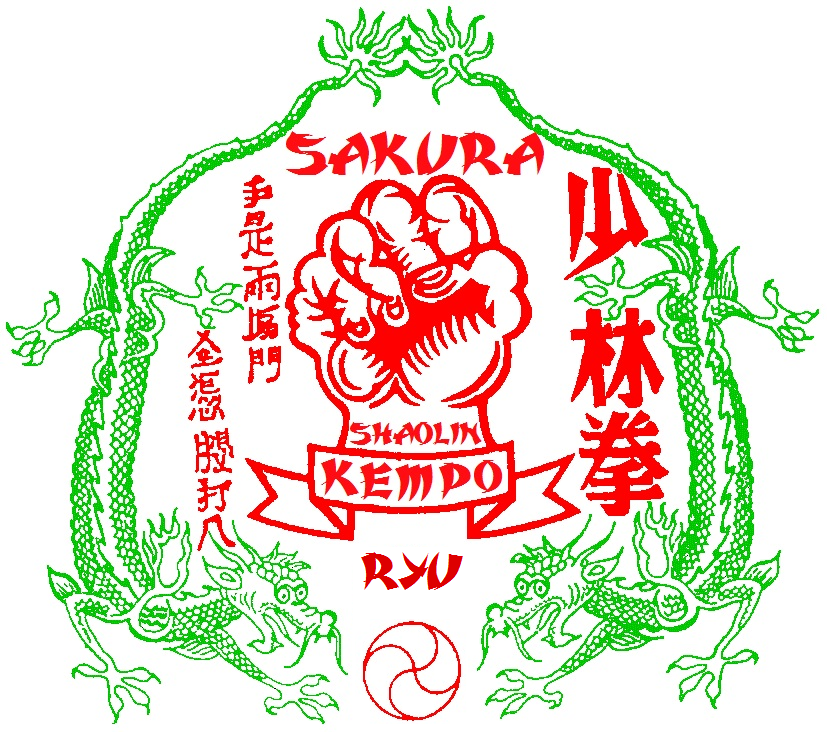 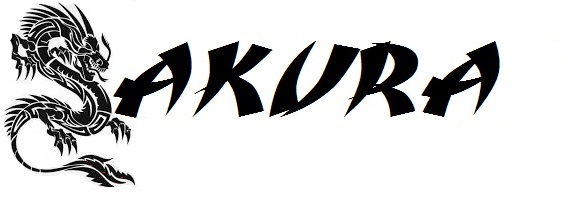 Shaolin Kempo RyuOrganiseert op 19 OktoberMasterclass olv Hanshi Stanley Melissen, 8e dan Shaolin Kempo RyuThema: Van 11:00-12:00uur 1/7 “Implementatie van Sankaku (Driehoek) binnen Budo” Van 12:30-13:30uur 2/7 “Implementatie van Sankakkei to en (driehoek en cirkel)” toegang vanaf Bruine band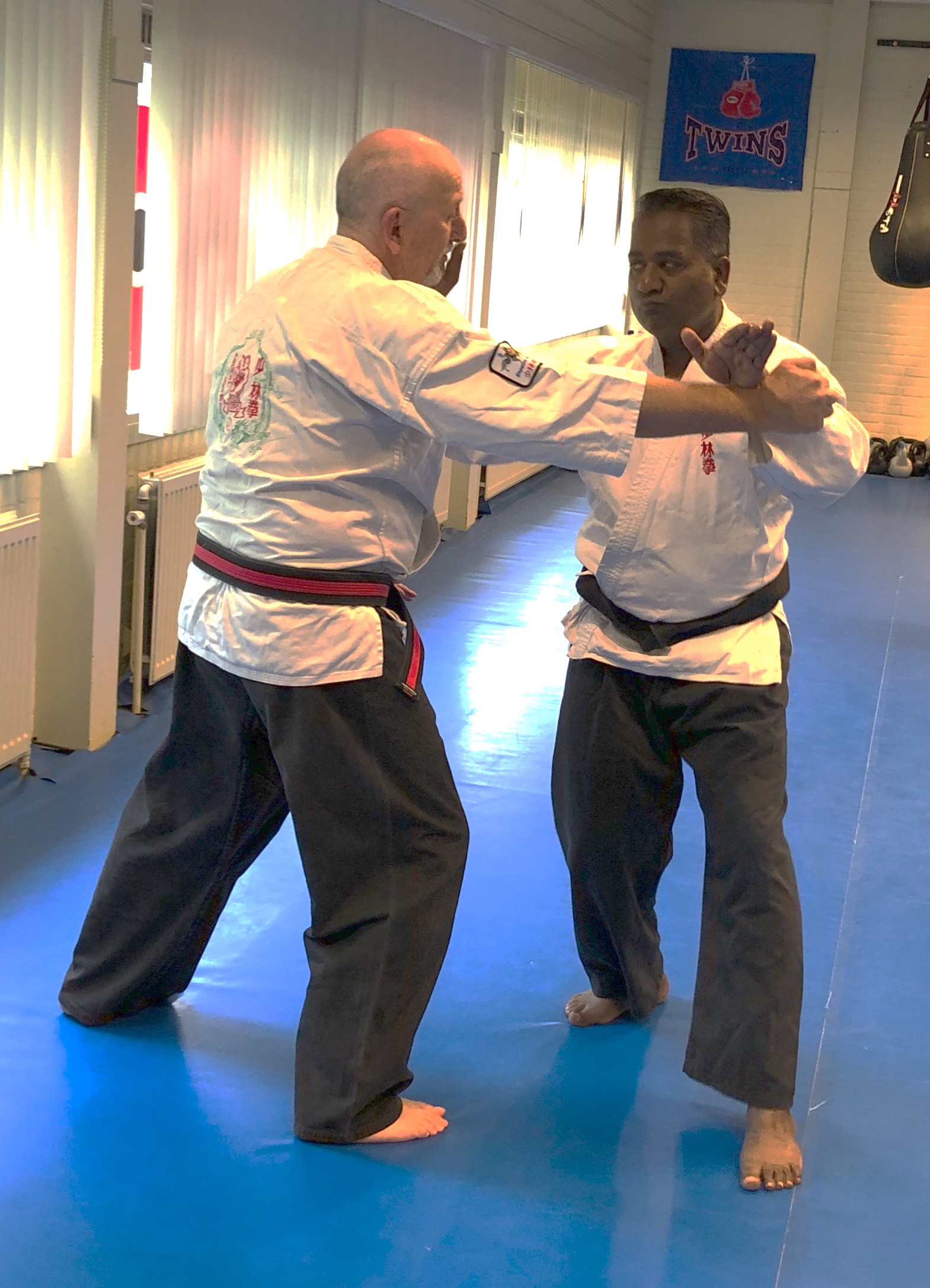 Sporthal “De Omganck” Molensingel 38, 4724 CR Wouw (N-B)Aanmelden via: eldonkers@gmail.comNa afloop certificaat van deelname